ARTICULO 11NUMERAL 1MES DE MAYO2023DISPONIBILIDADPRESUPUESTARIA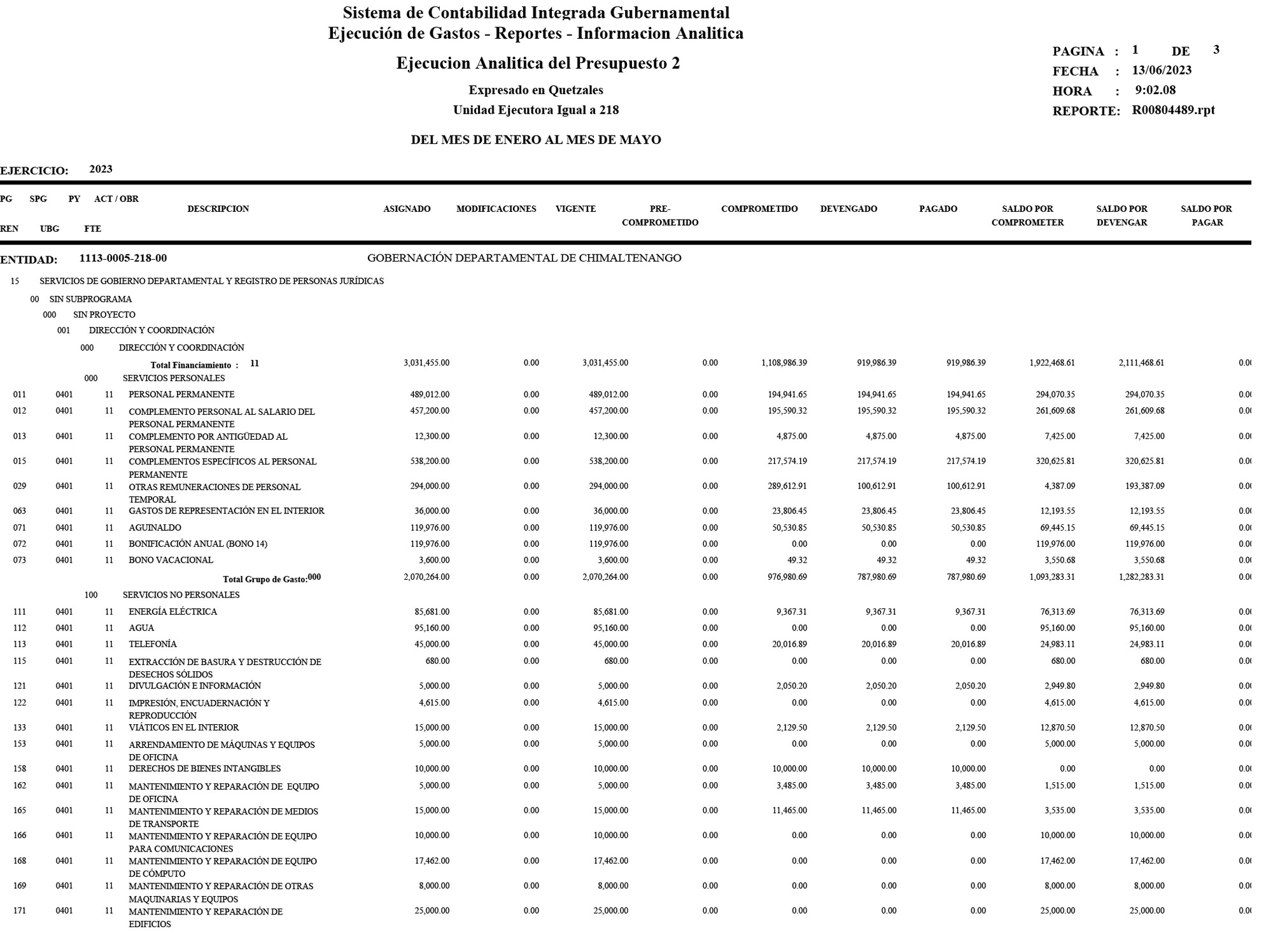 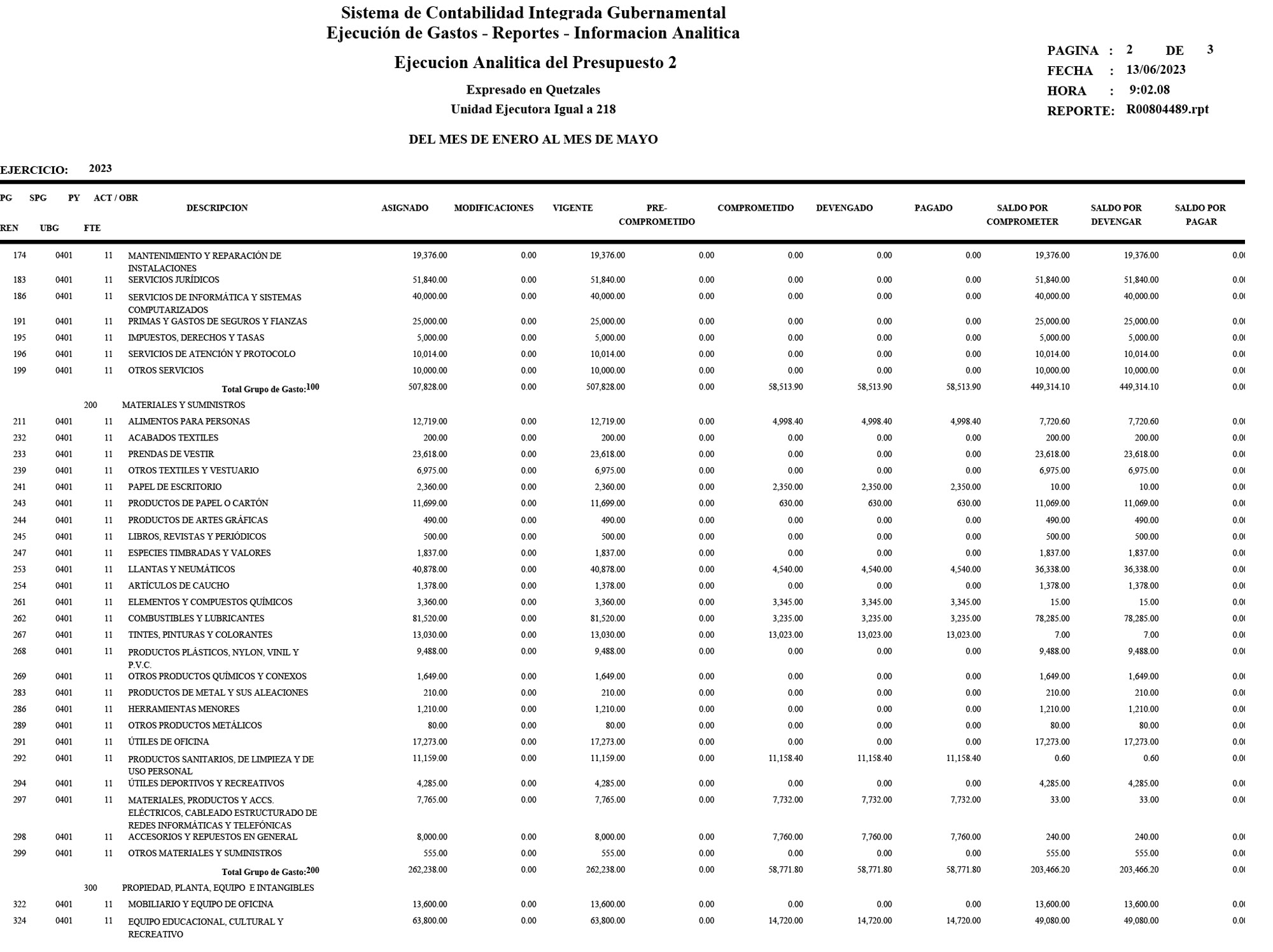 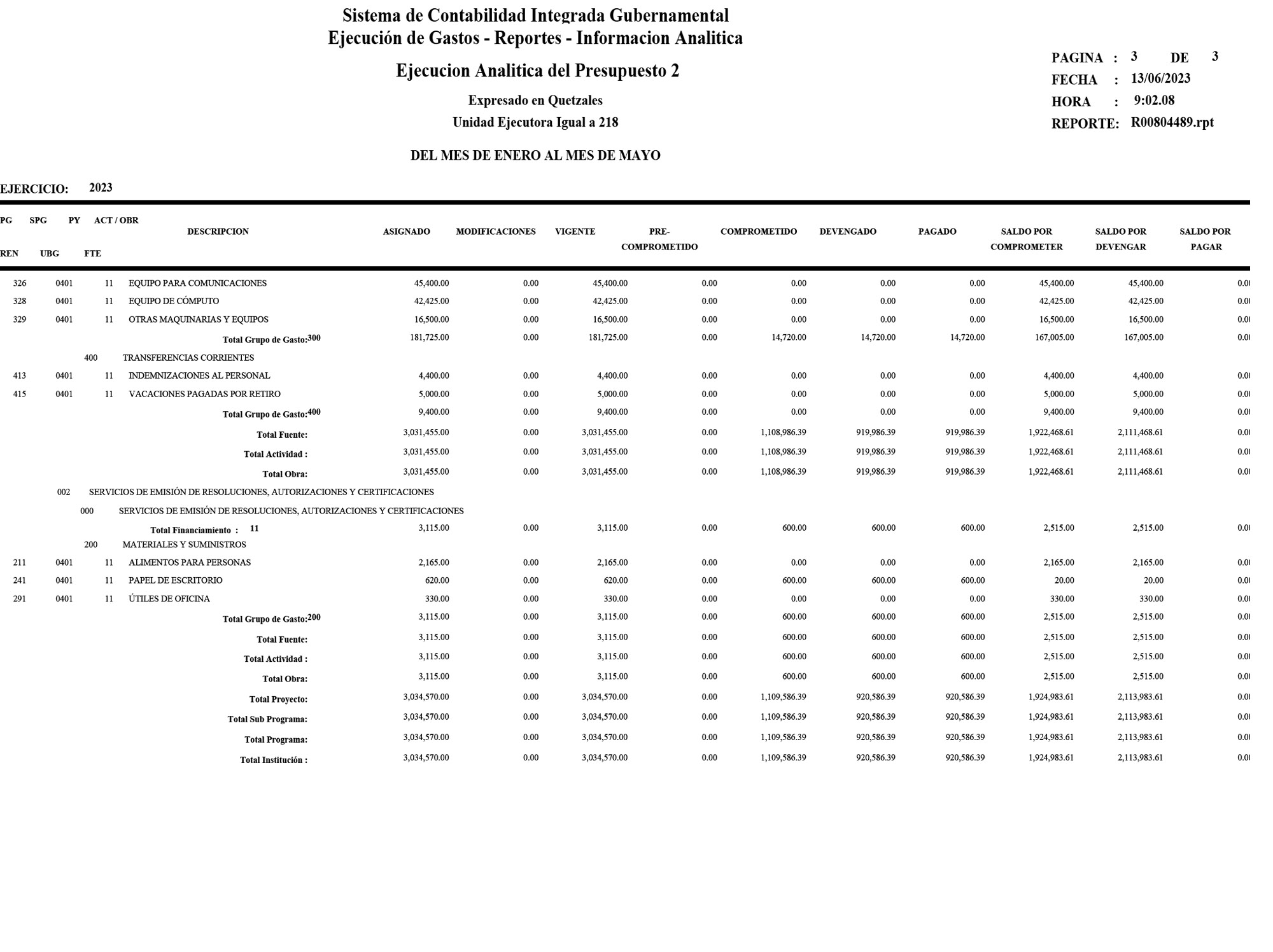 